PROGETTAZIONE DISCIPLINAREANNO SCOLASTICO 20__/20__1.PROFILO  DELLA CLASSE1.1. TIPOLOGIA DI CLASSE1.3. PARTECIPAZIONE AL DIALOGO DIDATTICO-EDUCATIVOGli alunni, nel complesso, si mostrano:Metodo di studio: □ autonomo 	□  organico per le fasi essenziali del lavoro 		□ meccanico     □ poco organico  □ superficiale    □ non omogeneo	□ altro …………………………………..Ritmo di lavoro:□ sostenuto	□  regolare	□  lento 	□ altro …………………….	.Comportamento complessivo della classe:  	□ responsabile	□ corretto	□  tranquillo	□ vivace 	□ eccessivamente vivace             □ problematico	□ conflittuale 	□ altro ………………………………Altre eventuali osservazioni: ……………………………………………………………………………………………………………………………………………………………………………………………………………………………………………………………………………………………………………………………………………………………………………………………………………………………………………………………………………………………………………………………………………………………………………………………2. MEZZI UTILIZZATI PER INDIVIDUARE LE FASCE DI LIVELLO2.1. MEZZI Prove d’ingressorilevazioni sulla base delle informazioni fornite dalla scuola elementareprime verifiche e interrogazioniosservazioni sistematichealtro …………………………………………………………………………………………….2.2 INDIVIDUAZIONE DELLE FASCE DI LIVELLO2.3.  EVENTUALI CASI PARTICOLARI DA SEGNALARE3. UNITÀ DI APPRENDIMENTOAllegare schede Unità di apprendimento.4. MODALITÀ DI VERIFICALe prove di verifica  si realizzeranno al termine di ciascuna UdA   e consisteranno in:.Prove non strutturate: .………………………………………………………………………………………………………………………Prove semi-strutturate .………………………………………………………………………………………………………………………Prove strutturate   .………………………………………………………………………………………………………………………          Prove oggettive per classi parallele (iniziale, intermedia e finale)  predisposte dai Dipartimenti..………………………………………………………………………………………………………………………Altro ……………………………………………………………………………………………………………………..5. VALUTAZIONEPer i parametri valutativi si rinvia alle griglie per la valutazione del profitto e per la valutazione comportamento alunni contenuti nel PTOF d’Istituto.6. METODI…………………………………………………………………………………………………………………………………………………………………………………………………………………………………………7. STRATEGIE  DIDATTICHE…………………………………………………………………………………………………………………………………………………………………………………………………………………………………………8. MEZZI E STRUMENTI…………………………………………………………………………………………………………………………………………………………………………………………………………………………………………9. ATTIVITÀ INTEGRATIVE E COMPLEMENTARI…………………………………………………………………………………………………………………………………………………………………………………………………………………………………………10. ANNOTAZIONI…………………………………………………………………………………………………………………………………………………………………………………………………………………………………………Casoria (Na), …./……/…..                            La/ Il docente ---------------------------------------------------------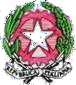 Istituto Comprensivo “NINO CORTESE”Sede Centrale via B. Croce 38 - 80026 CASORIA (NA) Tel/Fax 081 7590420 C.F.: 93056830636 – Cod. Mecc.: NAIC8EN005E-Mail: naic8en005@istruzione.it; naic8en005@pec.istruzione.it; www.icninocortese.edu.it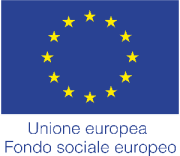 DisciplinaProf./Prof.ssaClasseSezioneTranquillaCollaborativa Educata e scolarizzataAbituata all’ascolto attivoVivace DemotivataProblematicaPoco collaborativa moltoabbastanzapocoper nullaPartecipativi e propositiviMotivati ed interessatiCuriosi e vivaciIn possesso dei requisiti richiestiAperti al dialogo Altro _____________________________________FASCE DI LIVELLONUMERO DI ALUNNISTRATEGIE ED INTERVENTI PREVISTIPRIMA FASCIA: alunni con preparazione di base solida votazione 10 - 9SECONDA FASCIA: alunni con preparazione di base buona votazione 8-7TERZA FASCIA: alunni con preparazione di base sufficiente votazione 6QUARTA FASCIA: alunni con preparazione di base incerta e lacunosa votazione inferiore a 6Alunno, Cognome - NomeNote TitoloPeriodoOre 